Supplementary Information forThe Evolution of plant harvesting at the dawn of agriculture:  perspectives from sickle gloss texture analyses. Juan J. Ibáñez-Estévez1*, Patricia C. Anderson2, Amaia Arranz-Otaegui3 5, Jesús E. González-Urquijo4, Anne Jörgensen Lindahl5, Niccolò Mazzucco1, Fiona Pichon6, Tobias Richter5Consejo Superior de Investigaciones Científicas, Institución Milá y Fontanals de Investigación en Humanidades, 08001 Barcelona, Spain. Univ. Nice Sophia Antipolis, CNRS, CEPAM, UMR 7264, 06300 Nice, France. UMR 7209 - Archéozoologie, Archéobotanique : Sociétés, pratiques et environnements Batiment 57, 55 rue Buffon, 75005 Paris. Universidad de Cantabria, IIIPC (Universidad de Cantabria, Santander, Gobierno de Cantabria), 39005 Santander.Centre for the Study of Early Agricultural Societies, University of Copenhagen, 2300 Copenhagen.UMR5133-Archeorient, Environnements et sociétés de l’Orient ancien, CNRS, 69365 Lyon, France. METHODOLOGYConfocal microscopy and texture analysisUse-wear analysis, a method pioneered by S. Semenov1, is based on the comparison between use-wear traces (microscarring, rounding, striations and use-polish) on experimental and archaeological tools, in order to infer the function of the latter. This comparison is performed visually, using qualitative criteria. Among the different kinds of use-wear traces, use-polish is the most relevant one, as it allows the identification of the worked material. Plant (and cereal) cutting generates use-polish on the tool edge that -after some hours of use- can be observed macroscopically as a sheen that is called sickle gloss. Since the late 1980s, several essays have been carried out in order to obtain quantitative criteria for the characterization of use-polish 2 3 4 5. Nevertheless, it has been with the development of confocal microscopy and texture analysis that these trials have definitively moved forward 6 7. We have contributed to this line of research by working on the discrimination of use-polish (gloss) caused by cutting different types of plants 8 9. A preliminary version of our methodological approach was previously described 8 9. In the improved version presented in this paper we have included one experiment of cutting grasses. Other methodological changes with respect to the previous versions are described below. The archaeological and experimental tools were cleaned with soapy water in an ultrasonic tank. The areas of gloss to be measured were chosen from among the zones where it is well developed. Between six and ten areas with harvesting gloss 650x500 µm in size were scanned on the experimental and archaeological tools with the Sensofar Plu Neox confocal microscope, using a 20X (0.45 NA) objective, with a spatial sampling of 0.83 mm, an optical resolution of 0.31 mm, a vertical resolution of 20 nm and a z-step interval of 1 mm. The 3D surfaces were sampled, processed and later measured with the Mountain 7 software, from Digital Surf. Several samples of 200x200 µm were taken from the 650x500 µm areas. In many cases three samples of 200x200 µm were taken from the 650x500 µm areas, summing around 20 samples per tool. The samples were chosen in the areas where microwear polish was homogenous and well developed and did not show irregularities caused by the natural surface of the flint. A leveling operator using the Least Squares (LS) Plane Method was employed to correct for the lack of horizontality of the 3D surface. To separate polish texture associated with the characteristics of the worked material from the irregularities of the flint surface, a spatial filtering was used, consisting of moving a small filtering matrix (called a kernel matrix) over the surface. The arithmetic mean operator consists of averaging each point with its 13x13 neighboring points. The microtexture that is going to be measured is calculated by subtracting the filtered surface from the source surface (Figure 1).Several areal surface parameters defined in ISO 25178 were selected on the basis of their discriminant capacity for the five experimental categories taken into account in this study: 1) Amplitude parameters, a class of surface finish parameter characterizing the distribution of heights (Sa, the mean height of the surface; Sq, the square root mean height; Sz, the distance between the highest peak and the deepest valley; Sp, the maximum peak height and Sv, maximum valley depth area). 2) Spatial parameters, which quantify the lateral information present on the X and Y-axes of the surface based upon spectral analysis (Sal, expressing the content in wavelength of the surface; Str, which measures whether the surface is isotropic). 3) Hybrid parameters considering both the amplitude and the spacing (Sdq, the root mean-square value of the surface slope; Sfd, indicating the complexity of the surface using the fractal dimension theory). 4) Parameters measuring the micro-valley network, obtained after the vectorization of the surface, searching for all the furrows in a surface and measuring their mean depth (MDF) and mean density (MDenF). Quadratic discriminant function analysis was used to build a predictive model for group membership, which is composed of discriminant functions based on quadratic combinations of predictor variables when these variables show different variance-covariance matrices. The classification rule of the predictive analysis is based on the Bayes’ theorem. This type of statistics is very sensitive to the presence of outliers, which can distort the final result of the classification. Because of this, for the experimental tools, the outliers for the eleven parameters used in the analyses were eliminated (that means 10% of the measured areas). For this, we eliminated the cases greater than three times the Interquartile Range. The experimental program (Table 1)The experiments harvesting wild cereals growing in natural stands were carried out in the Jebel el Arab, Southern Syria, in mid and late May 1995 and 1996. Stands of Triticum boeticum were harvested at a phase when most of the stems were just yellowing and the first grains had detached from the seed head, but before complete maturity. Sickles with wooden and antler handles were used over 11-13 h, with fine-grained flint inserts. In the same region, in 2009 and 2010, stands of Triticum dicoccoides and Hordeum spontaneum were harvested for over 4 h at the beginning of June, when the grain was already formed, but the plants were not completely ripe. We used a slightly curved sickle with a wooden handle, into which four fine-grained flint elements were inserted. Hordeum spontaneum (wild barley) was harvested using a single-bladed wooden sickle in 1993 in the Jordan Valley, Israel, for 2 h. In all these experiments, wild cereal stems were held in groups in the hand and were cut as close to the ground as possible, usually about 20 cm from it.Cultivated wild cereals (Triticum boeoticum thaoudar) were experimentally sown and harvested in the grounds of the CNRS laboratory in the Institut de Préhistoire Orientale, Jalès, Ardèche, in a Mediterranean region of Southern France, between 1989 and 1994 10 11. Two-grained wild einkorn gathered in Eastern Turkey was imported, cultivated and harvested in controlled conditions. Broadcast sowing was carried out near the time of natural grain dispersal, between late June and August. Cultivated wild cereals were reaped between early June and mid-July, when the grain was near maturity and most was still attached to the stem. At this semi-ripe stage, in which the stems at the height of the cut were a mixture of yellow and green, the plants could be harvested without a significant loss of the grain. Experiments harvesting domestic cereals included cutting spelt (Triticum spelta) during 7 h in Zureda (Asturias) in September 1994; einkorn (Triticum monococcum) in Seranon, Southeast France, for 4 1/2 h; and another tool used for harvesting bread wheat (Triticum aestivum), emmer wheat (Triticum dicoccum) and einkorn (Triticum monococcum) for 13 h in 1997 at Jalès. In all these experiments the stems were cut when they were ripe at a height of approximately 20 cm from the ground.Reed-cutting experiments were carried out in Jalès (France), in shallow standing water, and when the stems were firm but not brittle. Grass-cutting experiments were carried out in Tunisia by P. Anderson 12. Ampelodesmos mauritanica is a fibrous grass related to the Stipeae tribe called dis or diss in Arabic. It is sickle-harvested and used as fodder and for making baskets, mats, ropes and whips and for roofing huts 13. Many plants other than cereals which were used by Neolithic groups (Sparta grass, Stipa or Juncus) are harvested by pulling them up, according to ethnographic observation 14 15. In total, twenty experiments were carried out for this study (Table 1). Classification of experimental toolsThe discriminant function analysis consistently groups the surfaces of use-wear polish resulting from cutting the three cereal types (domestic, wild cultivated and wild in natural stands), reeds and grass. Significant mean differences (Wilks' Lambda) were observed for all the predictors mentioned in the previous section and for discriminant functions. While the log determinants were quite similar, Box's M indicated that the assumption of equality of covariance matrices was violated, so a quadratic discriminant analysis was chosen. The Eigenvalue values show that Function 1 explains 47.7% of the variance, Function 2, 33.1%, Function 3, 13.2% and Function 4, 6%. The structure matrix showed main within-group correlation between variables Sa, Sq, MdF, Sdq, MDenF and Str with the first function, Sal and Sfd with the third and Sz, Sv and Sp with the fourth one. The classification table shows 73% correct classification of the five groups of plant use-polish (Table 2).The classification of the 3D surface of each experimental tool offers a good image of the capacity of correct identification of the method (Table 3). Using the threshold of 45% of correct classification of samples to consider each experimental tool as correctly classified (20% of correct classification would correspond to the random grouping in five categories), all the experimental tools can be considered as correctly grouped.  To test the real predictive capacity of the method, we blindly classified half of the samples against the other half. Using this procedure and considering 45% of correct classification of the samples from each tool as the threshold to consider each experimental tool as correctly classified, we obtained good predictive results. Eighteen tools were correctly classified, while two can be considered as indeterminate, in which the threshold of 45% of the samples is not reached for any on the five categories (Table 4).Our classificatory method allows a good rate of correct determination for the five categories of plant gloss texture, finding significant differences between the tools used for cutting the five plant categories in terms of roughness, isotropy, wavelength, complexity, depth and density of furrows and slope of surface points (Table 5). The threshold of 45% of samples classified in one of the five groups permits a confident determination of the type of plant that was cut with the tool with a small risk of indetermination. For ensembles of tools, the proportion of samples grouped in the five categories provides a good image of the relative importance of the plants that were reaped with them. The main risks of misclassification can appear in samples corresponding to tools used to cut semi-ripe cereals that can be classified as cutting ripe cereals (21% of misclassification of 3D surfaces; Table 2) or tools used to cut reeds that can be classified as cutting green cereals (15.9% of misclassification of 3D surfaces; Table 2). ARCHAEOLOGICAL RESULTS215 archaeological tools recovered in 19 occupation phases from 12 archaeological sites located in the Middle Euphrates (Northern Levant) and Southern Levant dating from the 13th to the late 8th millennium cal BC were analyzed in this study. The results of the analysis are listed according to the classification of individual tools in each archaeological site (see Table 1 in the Main Text). The classification of each tool is shown in Table 6. For this classification, when more than 50% of the surface samples are classified in one of the five plant cutting groups, the tool is identified as belonging to this group. If less than 50% of the surface samples are classified in the plant cutting groups, the tool is considered as indeterminate (Table 6). We have raised the threshold to 50% from the 45% used in the experimental tools to limit the risk of misclassification of archaeological tools. The results can also be listed considering the proportion of samples classified in the five plant cutting groups. The results for Southern Levant are listed in Table 7 for Southern Levant and in Table 8 for Northern Levant.In a previous version of our methodology 10, we only considered four categories of experimental plant cutting tools: domestic cereals, wild cereals in natural stands, wild cultivated cereals and reeds. The threshold of classification of archaeological tools in one of the groups was 60% of samples of 3D surfaces. We first identified the tools classified as used in reed cutting. Then, we classified the rest of the tools in the three categories of cereal cutting tools. Putting aside the indeterminate tools, we plotted the proportion of samples in the three categories by site/level in order to show the evolution of the degree of maturity of crops in the Middle Euphrates. However, in a later research 8 we tested that the classification of tools using texture analysis is more precise when it is carried out in one step than in successive ones. Thus, in our current approach we classify all the archaeological tools in the five experimental categories in one step. Moreover, for plotting the results by site/level we consider all the tools, without putting aside those classified as indeterminate, as we think that this procedure better shows the variability of gloss texture in archaeological sites/levels. Because of these changes, the results in the classification of the same tool can slightly vary from this study to the previous one, though the results are similar. The index of the degree of maturity of harvested cereals per level/site (Table 9 for Northern Levant and Table 10 for Southern Levant) was calculated considering the results attributed to cereal harvesting in the three stages of maturity. For each site/level, the index is the result of adding the proportion of unripe harvesting multiplied by three, unripe harvesting by two and ripe harvesting by one. Thus, 300 would be the index of a site with exclusive unripe cutting and 100 in another one with exclusive ripe cutting..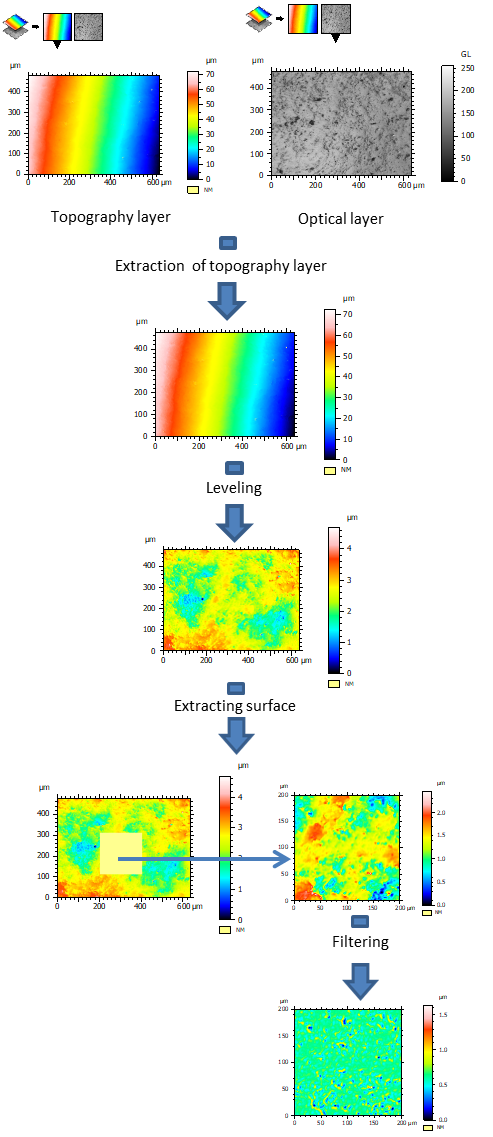 Fig. 1. Scheme of the processing of 3D surfaces before measuring textureTable 1. The experimental programTable 2. Predicted group membership through quadratic discriminant classification of the experimental samples; 73% of original grouped cases correctly classified.Table 3. Predicted group membership through quadratic discriminant classification of the samples of each experimental tool. Correct classification in green.Table 4. Predicted group membership through quadratic discriminant classification of the samples of each experimental tool after blindly classifying one half of the samples against the other half. Correct classification in green; indeterminate classification in yellow. Table 5. Mean of the parameters of texture of the five experimental groups.Table 6. Classification of Archaeological toolsTable 7. Classification of 3D samples of gloss by texture analysis in tools recovered in archaeological sites/levels of Southern Levant.Table 8. Classification of 3D samples of gloss by texture analysis in tools recovered in archaeological sites/levels of Northern Levant.Table 9. Index of the degree of maturity of cereals harvested with lithic tools based on texture analysis of gloss in sites of Northern Levant.Table 10. Index of the degree of maturity of cereals harvested with lithic tools based on texture analysis of gloss in sites of Southern Levant.ReferencesSemenov, S. Prehistoric technology, (London: Cory, Adams and Mackay, 1964)Beyries, S., Delamare, F.J. &  Quantin, C. Tracéologie et rugosimétrie tridimensionnelle in Industries lithiques, tracéologie et technologie, (ed. Beyries, S.), 115–132 (British Archaeological Reports International Series 411, 1988)Vila, A. & Gallart, F. Aplicación del análisis digital de imágenes en Arqueología, el caso de los micropulidos de uso in Arqueología-CSIC (ed. Vila,A.), 131–139, (CSIC, Nuevas Tendencias, Madrid, 1991)Anderson, P. C. Georges, J.-M. Vargiolu, R. & Zahouani, H. Insights from a tribological analysis of the tribulum. Journal of Archaeological Science, 33 (11), 1559–1568, (2006)González-Urquijo, J. & Ibáñez, J. J. The Quantification of Use-Wear Polish Using Image Analysis. First Results. Journal of Archaeological Science 30, 481–489 (2003)Evans, A. A. & Donahue, R. E. Laser scanning confocal microscopy, a potential technique for the study of lithic microwear. Journal of Archaeological Science, 35 (8), 2223–2230. (2008)Ibáñez, J. J. Lazuen, T. & González-Urquijo, J. Identifying Experimental Tool Use Through Confocal Microscopy. Journal of Archaeological Method and Theory, 26, 1176–1215 (2019)Ibáñez, J. J. González-Urquijo & J. Gibaja, J. Discriminating wild vs domestic cereal harvesting micropolish through laser confocal microscopy. Journal of Archaeological Science, 48, 96–103. (2014)Ibáñez, J. J.  Anderson, P. C. González-Urquijo & J. Gibaja, J. Cereal cultivation and domestication as shown by microtexture analysis of sickle gloss through confocal microscopy. Journal of Archaeological Science, 73, 62–81. (2016)Anderson, P.C. Experimental cultivation, harvest and threshing of wild cereals. Their Relevance for Interpreting the Use of Epipalaeolithic and Neolithic Artifacts in Prehistory of Agriculture. New Experimental and Ethnographic Approaches (ed. Anderson,P.C.), 118-139 (University of California, Los Angeles, 1992)Willcox, G. Archaebotanical significance of growing Near Eastern progenitors of domestic plants at Jalès (France) in Préhistoire de l'agriculture: Nouvelles approches expérimentales et ethnographiques (ed. Anderson,P.C.), 159-178 (Monographie du CRA N° 6. Editions du CNRS, 1992)Anderson, P. C. Uses of the wild grass Ampelodesmos mauritanica in northwestern Tunisia today. Chapter 6: A versatile world: examples of diversity in plant use in Plants and People: Choices and Diversity through Time (eds. Chevalier,A., Marinova,E. & Peña-Chocarro,L.) , 287–292, (EARTH Series Volume 1. Oxbow Books, Oxford, 2014)Novellino, D. An Account of Basket Weaving and the Use of Fibre Plants in the Mount Aurunci Regional Park (Central Italy) in Proceedings of the Fourth International Conference of Ethnobotany (ICEB 2005) (ed. Füsun,E.Z.), 21-26, (Yeditepe University, Zero Prod. Ltd, Istanbul, 2006)Rivera, D. & Obon, C. La guía INCAFO de las plantas útiles y venenosas de la Península Ibérica y Baleares (INCAFO S.A., Madrid, 1991)Anderson, P. C. & M’hamdi, M. Harvesting of the wild grass “alfa” (Stipa tenacissima L.) by pulling in the high Tunisian steppe : an unusual method in Exploring and explaining diversity in agricultural technology (eds. van Gijn, A. Whittaker, J. Anderson P. C.), 98-102, (Oxford, Oxbow Press, 2014)ToolType of plantPlant speciesYearPlace1Domestic cerealT. spelta1994Zureda, Asturias (Spain)2 Domestic cerealT. spelta1994Zureda, Asturias (Spain)3Domestic cerealT. spelta1994Zureda, Asturias (Spain)4Domestic cerealT. spelta1994Zureda, Asturias (Spain)5Domestic cerealT. monoccocum2008Seranon, Alpes-Maritimes (France)6Domestic cerealT. aestivum T. monococcum, T. dicoccum1997Jalès, Ardèche (France)7Wild cereal in natural standsHordeum spontaneum and T. diccocoides2009Jebel el Arab (Syria)8Wild cereal in natural standsHordeum spontaneum and T. diccocoides2009Jebel el Arab (Syria)9Wild cereal in natural standsHordeum spontaneum and T. diccocoides2009Jebel el Arab (Syria)10Wild cereal in natural standsHordeum spontaneum 1993Jordan Valley (Israel)11Wild cereal in natural standsHordeum spontaneum1993Jordan Valley (Israel)12Wild cereal in natural standsT. boeticum1995Jebel el Arab (Syria)13Wild cultivated T. boeticum1992Jalès (France)14Wild cultivated T. boeticum1992Jalès (France)15Wild cultivated T. boeticum1989Jalès (France)16Wild cultivatedT. boeticum1989Jalès (France)17Wild  cultivatedT. boeticum1989Jalès (France) 18ReedsPhragmites communis1993Jalès (France)19ReedsPhragmites communis1993Jalès (France)20GrassAmpelodesmos mauritanica2012Ain Salem (Tunisia)Predicted group membershipPredicted group membershipPredicted group membershipPredicted group membershipPredicted group membershipPredicted group membershipPredicted group membershipPredicted group membershipPredicted group membershipPredicted group membershipExperimental groupRipe cerealRipe cerealSemi-ripe cerealSemi-ripe cerealUnripe cerealUnripe cerealReedsReedsGrassGrassTotalN%N%N%N%N%NRipe cereal11676.81912.6149.321.300151Semi-ripe cereal2221.06965.787.654.811.0112Unripe cereal108.91210.78273.287.100105Reeds36.836.8715.93170.50044Grass000000001510015N DomesticDomesticWild standsWild standsWild cultivatedWild cultivatedReedsReedsGrassGrassTotal1Domestic1785.000.0315.000.000202Domestic3172.1614.0614.000.000433Domestic1770.8520.828.300.000244Domestic1881.814.5313.600.000225Domestic1055.615.6527.8211.100186Domestic2395.814.200.000.000247Wild stands525.0945.0315.0315.000208Wild stands213.3960.0213.3213.300159Wild stands29.11672.7313.614.5002210Wild stands14.51881.814.529.1002211Wild stands00.01990.529.500.0002112Wild stands00.01191.718.300.0001213Wild cultivated526.3315.81157.900.0001914Wild cultivated525.015.01470.000.0002015Wild cultivated523.814.81466.714.8002116Wild cultivated625.0312.51145.8416.7002417Wild cultivated14.800.01990.500.0002118Reeds314.3523.814.81257.1002119Reeds00.028.728.71982.6002320Grass00.000.000.000.01510015N DomesticDomesticWild standsWild standsWild cultivatedWild cultivatedReedsReedsGrassGrassTotal1Domestic77011022000.000102Domestic1361.9314.3523.800.000213Domestic975216.60000.010124Domestic1081.814.5013.600.000115Domestic555.505.6333.3111.10096Domestic1191.618.300.000.000127Wild stands33044011022000108Wild stands00675002250089Wild stands00981.828.200001110Wild stands001090.90019.1001111Wild stands00.099011000.0001012Wild stands00.0583.3116.700.000613Wild cultivated33022055000.0001014Wild cultivated220205.066000.0001015Wild cultivated22011077000001016Wild cultivated433.318.3541.6216.6001217Wild cultivated11000.099000.0001018Reeds218.219.119.1763.6001119Reeds00.019.119.1981.8001120Grass00.0112.500.0225562.58ParameterMeaningDomesticWild cultivatedWild innatural standsReedsGrassMDepthFurDepth of furrows0,2910,2990,4340,6050,497MDenFurDensity of furrows11961187117911491197SaRoughness0,1080,1150,1700,2250,197SqRoughness0,1650,1740,2490,3470,285SzRoughness2,2772,6173,0605,0054,957SpRoughness1,6861,9302,0983,7272,565SvRoughness1,4541,7451,8812,9502,392StrIsotropy0,6130,6380,5880,4950,499SalWavelength2,6542,7762,6352,5522,321SdqSlope of surface points0,1220,1300,1850,2820,216SfdComplexity2,5072,5262,5552,4842,557PeriodSiteToolNNNNNN%%%%%RipeSemi-RipeUnripeReedsGrassTotalRipeSemi-RipeUnripeReedsGrassLPPNB                                             Tell Halula                                       HL 2C 166                                                                                                                                                                                                                                                                                                                                                                                                       463301625,037,518,818,80,0LPPNB                                             Tell Halula                                       HL 2C 223                                                                                                                                                                                                                                                                                                                                                                                                       2115202010,055,025,010,00,0LPPNB                                             Tell Halula                                       HL 2C 289                                                                                                                                                                                                                                                                                                                                                                                                       1231101770,617,65,95,90,0LPPNB                                             Tell Halula                                       HL 2C 291                                                                                                                                                                                                                                                                                                                                                                                                       1320001586,713,30,00,00,0LPPNB                                             Tell Halula                                       HL 2C 328                                                                                                                                                                                                                                                                                                                                                                                                       1340101872,222,20,05,60,0LPPNB                                             Tell Halula                                       HL 2C 1                                                                                                                                                                                                                                                                                                                                                                                                         1251001866,727,85,60,00,0LPPNB                                             Tell Halula                                       HL 2D 12                                                                                                                                                                                                                                                                                                                                                                                                        6150002128,671,40,00,00,0LPPNB                                             Tell Halula                                       HL 2D 2                                                                                                                                                                                                                                                                                                                                                                                                         9110102142,952,40,04,80,0LPPNB                                             Tell Halula                                       HL 2D 4                                                                                                                                                                                                                                                                                                                                                                                                         1470002166,733,30,00,00,0LPPNB                                             Tell Halula                                       HL 2D 44                                                                                                                                                                                                                                                                                                                                                                                                        4170002119,081,00,00,00,0Mean48,841,25,54,50,0MPPNB                                             Tell Halula                                       HL 4C                                                                                                                                                                                                                                                                                                                                                                                                           752101546,733,313,36,70,0MPPNB                                             Tell Halula                                       HL 4D A7                                                                                                                                                                                                                                                                                                                                                                                                        533411631,318,818,825,06,3MPPNB                                             Tell Halula                                       HL 4D E68                                                                                                                                                                                                                                                                                                                                                                                                       387001816,744,438,90,00,0MPPNB                                             Tell Halula                                       HL 4D element 1                                                                                                                                                                                                                                                                                                                                                                                                1322101872,211,111,15,60,0MPPNB                                             Tell Halula                                       HL 4D element 2                                                                                                                                                                                                                                                                                                                                                                                                 1203001580,00,020,00,00,0MPPNB                                             Tell Halula                                       HL 4D element 3                                                                                                                                                                                                                                                                                                                                                                                                 1062001855,633,311,10,00,0MPPNB                                             Tell Halula                                       HL 4D 103                                                                                                                                                                                                                                                                                                                                                                                                       17110002860,739,30,00,00,0MPPNB                                             Tell Halula                                       HL 4D 131                                                                                                                                                                                                                                                                                                                                                                                                       9110802832,139,30,028,60,0MPPNB                                             Tell Halula                                       HL 4D 98                                                                                                                                                                                                                                                                                                                                                                                                        1290002157,142,90,00,00,0Mean50,329,212,67,30,7EPPNB                                             Mureybet  Mb 72 500                                                                                                                                                                                                                                                                                                                                                                                                       1082002050,040,010,00,00,0EPPNB                                             Mureybet  Mb 74 1461                                                                                                                                                                                                                                                                                                                                                                                                      2115001811,161,127,80,00,0EPPNB                                             Mureybet  Mb 74 1614                                                                                                                                                                                                                                                                                                                                                                                                      1260001866,733,30,00,00,0EPPNB                                             Mureybet  Mb 74 1728                                                                                                                                                                                                                                                                                                                                                                                                      1710001894,45,60,00,00,0EPPNB                                             Mureybet  Mb 74 1779                                                                                                                                                                                                                                                                                                                                                                                                      14912175,923,552,95,911,8EPPNB                                             Mureybet  Mb 74 1837                                                                                                                                                                                                                                                                                                                                                                                                      03733160,018,843,818,818,8EPPNB                                             Mureybet  Mb 74 1857                                                                                                                                                                                                                                                                                                                                                                                                      1361002065,030,05,00,00,0EPPNB                                             Mureybet  MB IVA 1679                                                                                                                                                                                                                                                                                                                                                                                                     1090202147,642,90,09,50,0EPPNB                                             Mureybet  MB IVA 1976                                                                                                                                                                                                                                                                                                                                                                                                     120000214,895,20,00,00,0EPPNB                                             Mureybet  MB IVA 2779                                                                                                                                                                                                                                                                                                                                                                                                     5160002123,876,20,00,00,0Mean36,942,713,93,43,1PPNA                                              Mureybet  Mb 74 1236                                                                                                                                                                                                                                                                                                                                                                                                      1161001861,133,35,60,00,0PPNA                                              Mureybet  Mb 74 1384                                                                                                                                                                                                                                                                                                                                                                                                      111510185,65,683,35,60,0PPNA                                              Mureybet  Mb 74 2132                                                                                                                                                                                                                                                                                                                                                                                                      555001533,333,333,30,00,0PPNA                                              Mureybet  Mb IIIA 2135                                                                                                                                                                                                                                                                                                                                                                                                    000180180,00,00,0100,00,0PPNA                                              Mureybet  Mb 74 2287                                                                                                                                                                                                                                                                                                                                                                                                      031130170,017,664,717,60,0PPNA                                              Mureybet  Mb 74 2976                                                                                                                                                                                                                                                                                                                                                                                                      3130011717,676,50,00,05,9PPNA                                              Mureybet  Mb 73 1031                                                                                                                                                                                                                                                                                                                                                                                                      331311127,327,39,127,39,1PPNA                                              Mureybet  Mb 73 1034                                                                                                                                                                                                                                                                                                                                                                                                      1080001855,644,40,00,00,0PPNA                                              Mureybet  Mb 73 779                                                                                                                                                                                                                                                                                                                                                                                                       693001833,350,016,70,00,0PPNA                                              Mureybet  Mb 74 303                                                                                                                                                                                                                                                                                                                                                                                                       7010101838,90,055,65,60,0PPNA                                              Mureybet  Mb 74 5509                                                                                                                                                                                                                                                                                                                                                                                                      990001850,050,00,00,00,0PPNA                                              Mureybet  Mb IIIA 313                                                                                                                                                                                                                                                                                                                                                                                                     218010219,585,70,04,80,0PPNA                                              Mureybet  Mb IIIA 9135                                                                                                                                                                                                                                                                                                                                                                                                    11100002152,447,60,00,00,0Mean29,636,320,612,41,2Natufian                                          Mureybet  Mb Q33 B4                                                                                                                                                                                                                                                                                                                                                                                                       012000120,0100,00,00,00,0Natufian                                          Mureybet  Mb 71 Q33 B4 3888                                                                                                                                                                                                                                                                                                                                                                                               05931180,027,850,016,75,6Epi-Natufian                                      Mureybet  Mb 73 6430                                                                                                                                                                                                                                                                                                                                                                                                      2152001910,578,910,50,00,0Natufian                                          Abu Hureyra                                       PA 21                                                                                                                                                                                                                                                                                                                                                                                                           5240002917,282,80,00,00,0Natufian                                          Abu Hureyra                                       PA 22                                                                                                                                                                                                                                                                                                                                                                                                           1074002147,633,319,00,00,0Natufian                                          Abu Hureyra                                       AH 73 E271 F449                                                                                                                                                                                                                                                                                                                                                                                                  04962210,019,042,928,69,5Natufian                                          Abu Hureyra                                       PA Abu Hureyra                                                                                                                                                                                                                                                                                                                                                                                                  336511816,716,733,327,85,6Mean13,151,222,210,43,0MPPNB                                             Abu Hureyra                                       AH72 23 F47 1                                                                                                                                                                                                                                                                                                                                                                                                 1740002181,019,00,00,00,0MPPNB                                             Abu Hureyra                                       AH72D 32 F71                                                                                                                                                                                                                                                                                                                                                                                                 021000210,0100,00,00,00,0MPPNB                                             Abu Hureyra                                       AH72D 66 F116                                                                                                                                                                                                                                                                                                                                                                                               6160102326,169,60,04,30,0MPPNB                                             Abu Hureyra                                       AH 73 G 48 F85                                                                                                                                                                                                                                                                                                                                                                                               8130102236,459,10,04,50,0MPPNB                                             Abu Hureyra                                       AH 83 F131                                                                                                                                                                                                                                                                                                                                                                                              3180002114,385,70,00,00,0Mean31,666,70,01,80,0Natufian                                          Hayonim T. HT 79 P.352 fig 3                                                                                                                                                                                                                                                                                                                                                                                               110910214,847,642,94,80,0Natufian                                          Hayonim T. HT 80 326-10 J32c                                                                                                                                                                                                                                                                                                                                                                                               02791190,010,536,847,45,3Natufian                                          Hayonim T. HT 80 339-88 J31B                                                                                                                                                                                                                                                                                                                                                                                               6110522425,04,241,720,88,3Natufian                                          Hayonim T. HT 81 353-4 L31b                                                                                                                                                                                                                                                                                                                                                                                                005100150,00,033,366,70,0Natufian                                          Hayonim T. HT 81 354-15 L31e                                                                                                                                                                                                                                                                                                                                                                                               003180210,00,014,385,70,0Natufian                                          Hayonim T. HT 81 470-4 K31d                                                                                                                                                                                                                                                                                                                                                                                                5412002123,819,057,10,00,0Natufian                                          Hayonim T. HT 81 C1c 446                                                                                                                                                                                                                                                                                                                                                                                                   001650210,00,076,223,80,0Natufian                                          Hayonim T. HT 81 K31B 427                                                                                                                                                                                                                                                                                                                                                                                                  101550214,80,071,423,80,0Natufian                                          Hayonim T. HT 816 I31C 1412                                                                                                                                                                                                                                                                                                                                                                                                352562114,323,89,523,828,6Natufian                                          Hayonim T. HT 83 3013                                                                                                                                                                                                                                                                                                                                                                                                      922802142,99,59,538,10,0Natufian                                          Hayonim T. HT 85 1071 27M 32a                                                                                                                                                                                                                                                                                                                                                                                              5411012123,819,052,40,04,8Natufian                                          Hayonim T. HT 86 1508-1 I32c                                                                                                                                                                                                                                                                                                                                                                                               10685205,00,030,040,025,0Natufian                                          Hayonim T. HT 86 1665                                                                                                                                                                                                                                                                                                                                                                                                      628502128,69,538,123,80,0Natufian                                          Hayonim T. HT 87 2130 L35a-32                                                                                                                                                                                                                                                                                                                                                                                              19290214,842,99,542,90,0Natufian                                          Hayonim T. HT 87 I32b 1833-12                                                                                                                                                                                                                                                                                                                                                                                              449201921,121,147,410,50,0Natufian                                          Hayonim T. HT 89 3189 N74d 505                                                                                                                                                                                                                                                                                                                                                                                             046110210,019,028,652,40,0Natufian                                          Hayonim T. HT 89 3198 L32a                                                                                                                                                                                                                                                                                                                                                                                                 003180210,00,014,385,70,0Natufian                                          Hayonim T. HT without number                                                                                                                                                                                                                                                                                                                                                                                               327622015,010,035,030,010,0Mean11,913,136,034,54,6EPPNB                                             Dja'de                                            DJ 1024 1.mnt                                                                                                                                                                                                                                                                                                                                                                                                   780722429,233,30,029,28,3EPPNB                                             Dja'de                                            DJ 1027 1.mnt                                                                                                                                                                                                                                                                                                                                                                                                   220110248,383,34,24,20,0EPPNB                                             Dja'de                                            DJ 1031 1.mnt                                                                                                                                                                                                                                                                                                                                                                                                   219210248,379,28,34,20,0EPPNB                                             Dja'de                                            DJ 1040 1.mnt                                                                                                                                                                                                                                                                                                                                                                                                   1540502462,516,70,020,80,0EPPNB                                             Dja'de                                            DJ 1043 1.mnt                                                                                                                                                                                                                                                                                                                                                                                                   013119240,04,212,545,837,5EPPNB                                             Dja'de                                            DJ 1069 1.mnt                                                                                                                                                                                                                                                                                                                                                                                                   1930112479,212,50,04,24,2EPPNB                                             Dja'de                                            DJ 1079 1.mnt                                                                                                                                                                                                                                                                                                                                                                                                   110418244,24,20,016,775,0EPPNB                                             Dja'de                                            DJ 1094 1.mnt                                                                                                                                                                                                                                                                                                                                                                                                   10130102441,754,20,04,20,0EPPNB                                             Dja'de                                            DJ 1207 1.mnt                                                                                                                                                                                                                                                                                                                                                                                                   770822429,229,20,033,38,3EPPNB                                             Dja'de                                            DJ 1281 1.mnt                                                                                                                                                                                                                                                                                                                                                                                                   1341332454,216,74,212,512,5EPPNB                                             Dja'de                                            DJ 17 1.mnt                                                                                                                                                                                                                                                                                                                                                                                                     3160222313,069,60,08,78,7EPPNB                                             Dja'de                                            DJ 2045 1.mnt                                                                                                                                                                                                                                                                                                                                                                                                   10100402441,741,70,016,70,0EPPNB                                             Dja'de                                            DJ 2049 1.mnt                                                                                                                                                                                                                                                                                                                                                                                                   6130142425,054,20,04,216,7EPPNB                                             Dja'de                                            DJ 2057 1.mnt                                                                                                                                                                                                                                                                                                                                                                                                   1250612450,020,80,025,04,2EPPNB                                             Dja'de                                            DJ 2094 1.mnt                                                                                                                                                                                                                                                                                                                                                                                                   1540502462,516,70,020,80,0EPPNB                                             Dja'de                                            DJ 2137 1.mnt                                                                                                                                                                                                                                                                                                                                                                                                   3112442412,545,88,316,716,7EPPNB                                             Dja'de                                            DJ 2139 1.mnt                                                                                                                                                                                                                                                                                                                                                                                                   213081248,354,20,033,34,2EPPNB                                             Dja'de                                            DJ 2167 1.mnt                                                                                                                                                                                                                                                                                                                                                                                                   6151112425,062,54,24,24,2EPPNB                                             Dja'de                                            DJ 2208 1.mnt                                                                                                                                                                                                                                                                                                                                                                                                   770512035,035,00,025,05,0EPPNB                                             Dja'de                                            DJ 2244 1.mnt                                                                                                                                                                                                                                                                                                                                                                                                   980702437,533,30,029,20,0EPPNB                                             Dja'de                                            DJ 2248 1.mnt                                                                                                                                                                                                                                                                                                                                                                                                   951452437,520,84,216,720,8EPPNB                                             Dja'de                                            DJ 2251 1.mnt                                                                                                                                                                                                                                                                                                                                                                                                   4101082317,44,30,043,534,8EPPNB                                             Dja'de                                            DJ 2256 1.mnt                                                                                                                                                                                                                                                                                                                                                                                                   4140512416,758,30,020,84,2EPPNB                                             Dja'de                                            DJ 2393 1.mnt                                                                                                                                                                                                                                                                                                                                                                                                   7100522429,241,70,020,88,3EPPNB                                             Dja'de                                            DJ 24 1.mnt                                                                                                                                                                                                                                                                                                                                                                                                     118032244,275,00,012,58,3EPPNB                                             Dja'de                                            DJ 244 1.mnt                                                                                                                                                                                                                                                                                                                                                                                                    220110248,383,34,24,20,0EPPNB                                             Dja'de                                            DJ 26 1.mnt                                                                                                                                                                                                                                                                                                                                                                                                     5404112420,816,70,016,745,8EPPNB                                             Dja'de                                            DJ 289 1.mnt                                                                                                                                                                                                                                                                                                                                                                                                    8111222433,345,84,28,38,3EPPNB                                             Dja'de                                            DJ 293 1.mnt                                                                                                                                                                                                                                                                                                                                                                                                    7150202429,262,50,08,30,0EPPNB                                             Dja'de                                            DJ 300 1.mnt                                                                                                                                                                                                                                                                                                                                                                                                    120417244,28,30,016,770,8EPPNB                                             Dja'de                                            DJ 3048 1.mnt                                                                                                                                                                                                                                                                                                                                                                                                   003615240,00,012,525,062,5EPPNB                                             Dja'de                                            DJ 3076 1.mnt                                                                                                                                                                                                                                                                                                                                                                                                   750752429,220,80,029,220,8EPPNB                                             Dja'de                                            DJ 3100 1.mnt                                                                                                                                                                                                                                                                                                                                                                                                   014126230,060,94,38,726,1EPPNB                                             Dja'de                                            DJ 3135 1.mnt                                                                                                                                                                                                                                                                                                                                                                                                   7205102429,28,30,020,841,7EPPNB                                             Dja'de                                            DJ 3145 1.mnt                                                                                                                                                                                                                                                                                                                                                                                                   115305244,262,512,50,020,8EPPNB                                             Dja'de                                            DJ 315 1.mnt                                                                                                                                                                                                                                                                                                                                                                                                    071214240,029,24,28,358,3EPPNB                                             Dja'de                                            DJ 3162 1.mnt                                                                                                                                                                                                                                                                                                                                                                                                   10301012441,712,50,041,74,2EPPNB                                             Dja'de                                            DJ 3235 1.mnt                                                                                                                                                                                                                                                                                                                                                                                                   993302437,537,512,512,50,0EPPNB                                             Dja'de                                            DJ 3308 1.mnt                                                                                                                                                                                                                                                                                                                                                                                                   122010244,291,70,04,20,0EPPNB                                             Dja'de                                            DJ 3316 1.mnt                                                                                                                                                                                                                                                                                                                                                                                                   1551302462,520,84,212,50,0EPPNB                                             Dja'de                                            DJ 354 1.mnt                                                                                                                                                                                                                                                                                                                                                                                                    5101532420,841,74,220,812,5EPPNB                                             Dja'de                                            DJ 376 1.mnt                                                                                                                                                                                                                                                                                                                                                                                                    218130248,375,04,212,50,0EPPNB                                             Dja'de                                            DJ 3913 1.mnt                                                                                                                                                                                                                                                                                                                                                                                                   3160412412,566,70,016,74,2EPPNB                                             Dja'de                                            DJ 438 1.mnt                                                                                                                                                                                                                                                                                                                                                                                                    421982416,78,34,237,533,3EPPNB                                             Dja'de                                            DJ 5019 1.mnt                                                                                                                                                                                                                                                                                                                                                                                                   4100192416,741,70,04,237,5EPPNB                                             Dja'de                                            DJ 8 1.mnt                                                                                                                                                                                                                                                                                                                                                                                                      1490102458,337,50,04,20,0EPPNB                                             Dja'de                                            DJ 81 1.mnt                                                                                                                                                                                                                                                                                                                                                                                                     9004112437,50,00,016,745,8EPPNB                                             Dja'de                                            DJ 92 1.mnt                                                                                                                                                                                                                                                                                                                                                                                                     1740302470,816,70,012,50,0Mean26,637,82,417,016,1MPPNB                                             Nahal Hemar                                       NH 2008 756 A                                                                                                                                                                                                                                                                                                                                                                                                   2040302774,114,80,011,10,0MPPNB                                             Kharaysin                                         Kh U60 1E-1A UE318                                                                                                                                                                                                                                                                                                                                                                                    890001747,152,90,00,00,0MPPNB                                             Kharaysin                                         Kh G100 204 1530001883,316,70,00,00,0MPPNB                                             Kharaysin                                         Kh SUP. 1830002185,714,30,00,00,0MPPNB                                             Kharaysin                                         Kh U60 1E 318                                                                                                                                                                                                                                                                                                                                                                                            1611101984,25,35,35,30,0MPPNB                                             Kharaysin                                         Kh UE7 2237 2220002491,78,30,00,00,0MPPNB                                             Kharaysin                                         Kh V55 3609 1281002157,138,14,80,00,0MPPNB                                             Kharaysin                                         Kh W60 UE314 2040002483,316,70,00,00,0MPPNB                                             Kharaysin                                         Kh H100 UE7 2310002495,84,20,00,00,0Mean78,519,61,30,70,0EPPNB                                             Kharaysin                                         Kh C55 652 2BIS                                                                                                                                                                                                                                                                                                                                                                                         2101002295,50,04,50,00,0EPPNB                                             Kharaysin                                         Kh C55 512 2440002885,714,30,00,00,0EPPNB                                             Kharaysin                                         Kh C55 652 1 1931102479,212,54,24,20,0EPPNB                                             Kharaysin                                         Kh C55 652 2 032140280,010,775,014,30,0EPPNB                                             Kharaysin                                         Kh E55 551 21996 1821302475,08,34,212,50,0EPPNB                                             Kharaysin                                         Kh F55 703 21760 1 2310002495,84,20,00,00,0EPPNB                                             Kharaysin                                         Kh F55 703 21760 2 28000028100,00,00,00,00,0Mean75,97,112,64,40,0PPNA                                              Kharaysin                                         Kh 2018 B50 1                                                                                                                                                                                                                                                                                                                                                                                               214080248,358,30,033,30,0PPNA                                              Kharaysin                                         Kh 2018 C55 1                                                                                                                                                                                                                                                                                                                                                                                                  890612433,337,50,025,04,2PPNA                                              Kharaysin                                         Kh 2018 D50 1                                                                                                                                                                                                                                                                                                                                                                                               490652416,737,50,025,020,8Mean19,444,40,027,88,3LPPNA                                             Jerf el Ahmar                                     JF 25 23 3-1                                                                                                                                                                                                                                                                                                                                                                                                    2130002487,512,50,00,00,0LPPNA                                             Jerf el Ahmar                                     JF A7918-1                                                                                                                                                                                                                                                                                                                                                                                                      14100002458,341,70,00,00,0LPPNA                                             Jerf el Ahmar                                     JF B25 2-1                                                                                                                                                                                                                                                                                                                                                                                                      6180002425,075,00,00,00,0LPPNA                                             Jerf el Ahmar                                     JF B83 2-1                                                                                                                                                                                                                                                                                                                                                                                                      1671002466,729,24,20,00,0LPPNA                                             Jerf el Ahmar                                     JF C 281-1                                                                                                                                                                                                                                                                                                                                                                                                      11112002445,845,88,30,00,0LPPNA                                             Jerf el Ahmar                                     JF E17 35-1                                                                                                                                                                                                                                                                                                                                                                                                     081600240,033,366,70,00,0LPPNA                                             Jerf el Ahmar                                     JF E1825-1                                                                                                                                                                                                                                                                                                                                                                                                      298001910,547,442,10,00,0LPPNA                                             Jerf el Ahmar                                     JF E84 4-1                                                                                                                                                                                                                                                                                                                                                                                                      719402133,34,842,919,00,0LPPNA                                             Jerf el Ahmar                                     JF F30 10-1                                                                                                                                                                                                                                                                                                                                                                                                     6190002524,076,00,00,00,0LPPNA                                             Jerf el Ahmar                                     JF H81 6A-1                                                                                                                                                                                                                                                                                                                                                                                                     2040002483,316,70,00,00,0LPPNA                                             Jerf el Ahmar                                     JF H81 6B-1                                                                                                                                                                                                                                                                                                                                                                                                     1580002365,234,80,00,00,0LPPNA                                             Jerf el Ahmar                                     JF ZV 21 14-1                                                                                                                                                                                                                                                                                                                                                                                                   1370002065,035,00,00,00,0LPPNA                                             Jerf el Ahmar                                     JF ZV 21 3-1                                                                                                                                                                                                                                                                                                                                                                                                    1336012356,513,026,10,04,3LPPNA                                             Jerf el Ahmar                                     JF ZW 25 1-1                                                                                                                                                                                                                                                                                                                                                                                                    419101526,76,760,06,70,0LPPNA                                             Jerf el Ahmar                                     JF ZW 25 2-1                                                                                                                                                                                                                                                                                                                                                                                                    7312202429,212,550,08,30,045,132,320,02,30,3LPPNB                                             Ba'ja                                             B 22242 C20-62 A1                                                                                                                                                                                                                                                                                                                                                                                           1490102458,337,50,04,20,0LPPNB                                             Ba'ja                                             B92073 C22-R6-12 A1                                                                                                                                                                                                                                                                                                                                                                                        4181102416,775,04,24,20,0Mean37,556,32,14,20,0EPPNB                                             T. Qarassa NTQN 14 53 A 3-                                                                                                                                                                                                                                                                                                                                                                                                  117410234,373,917,44,30,0EPPNB                                             T. Qarassa NTQN V17 14 1                                                                                                                                                                                                                                                                                                                                                                                               1047102245,518,231,84,50,0EPPNB                                             T. Qarassa NTQN V17 14 2                                                                                                                                                                                                                                                                                                                                                                                               22000022100,00,00,00,00,0EPPNB                                             T. Qarassa NTQN V67 1 4                                                                                                                                                                                                                                                                                                                                                                                             2210002395,74,30,00,00,0EPPNB                                             T. Qarassa NTQN V67 10 1                                                                                                                                                                                                                                                                                                                                                                                                 1097002638,534,626,90,00,0EPPNB                                             T. Qarassa NTQN V67 10                                                                                                                                                                                                                                                                                                                                                                                               2014102676,93,815,43,80,0EPPNB                                             T. Qarassa NTQN V67 14 245                                                                                                                                                                                                                                                                                                                                                                                               1871002669,226,93,80,00,0EPPNB                                             T. Qarassa NTQN V67 15 270                                                                                                                                                                                                                                                                                                                                                                                              477101921,136,836,85,30,0EPPNB                                             T. Qarassa NTQN V67 2 285                                                                                                                                                                                                                                                                                                                                                                                                112700205,060,035,00,00,0EPPNB                                             T. Qarassa NTQN V67 2 289                                                                                                                                                                                                                                                                                                                                                                                                1611101984,25,35,35,30,0EPPNB                                             T. Qarassa NTQN V67 3 23                                                                                                                                                                                                                                                                                                                                                                                                 2111002391,34,34,30,00,0EPPNB                                             T. Qarassa NTQN V67 4 1                                                                                                                                                                                                                                                                                                                                                                                                  1172202250,031,89,19,10,0EPPNB                                             T. Qarassa NTQN V67 4 135                                                                                                                                                                                                                                                                                                                                                                                               1183002250,036,413,60,00,0EPPNB                                             T. Qarassa NTQN V67 4 2                                                                                                                                                                                                                                                                                                                                                                                                  1460002070,030,00,00,00,0EPPNB                                             T. Qarassa NTQN Y67 24 62                                                                                                                                                                                                                                                                                                                                                                                               12410102744,414,837,03,70,0EPPNB                                             T. Qarassa NTQN Y67 24 C4D 2                                                                                                                                                                                                                                                                                                                                                                                           1463102458,325,012,54,20,0EPPNB                                             T. Qarassa NTQN Y67 24 C4D1 1310001492,97,10,00,00,0EPPNB                                             T. Qarassa NTQN Y67 29 107 1-                                                                                                                                                                                                                                                                                                                                                                                            1239002450,012,537,50,00,0EPPNB                                             T. Qarassa NTQN Y67 6 300                                                                                                                                                                                                                                                                                                                                                                                              3030203585,78,60,05,70,0EPPNB                                             T. Qarassa NTQN Y67 A1 25 11294                                                                                                                                                                                                                                                                                                                                                                                         2310002495,84,20,00,00,0EPPNB                                             T. Qarassa NTQN Y67 E1 25 1742102470,816,78,34,20,0EPPNB                                             T. Qarassa NTQN Y67 E2 24 2157103461,814,720,62,90,0EPPNB                                             T. Qarassa NTQN Y67 E2 25 11285 A                                                                                                                                                                                                                                                                                                                                                                                         007100170,00,041,258,80,0EPPNB                                             T. Qarassa NTQN Y67 E2 25 11285 B                                                                                                                                                                                                                                                                                                                                                                                          0121420280,042,950,07,10,0EPPNB                                             T. Qarassa NTQN Y67 E2 25 112871036102050,015,030,05,00,0EPPNB                                             T. Qarassa NTQN Y67 E8 25 11078 A                                                                                                                                                                                                                                                                                                                                                                                          2101102391,30,04,34,30,0EPPNB                                             T. Qarassa NTQN Y67 E8 25 11078 B                                                                                                                                                                                                                                                                                                                                                                                          6132302425,054,28,312,50,0EPPNB                                             T. Qarassa NTQN Y68 1 2211002491,74,24,20,00,0EPPNB                                             T. Qarassa NTQN Y68 21 24000024100,00,00,00,00,0EPPNB                                             T. Qarassa NTQN Y68 24 111442224,54,563,618,29,1EPPNB                                             T. Qarassa NTQN Y68 24 199 1761002470,825,04,20,00,0EPPNB                                             T. Qarassa NTQN Y68 29 132                                                                                                                                                                                                                                                                                                                                                                      2320202785,27,40,07,40,0EPPNB                                             T. Qarassa NTQN Y68 29 B                                                                                                                                                                                                                                                                                                                                                                                                1451302360,921,74,313,00,0EPPNB                                             T. Qarassa NTQN Y68 52C 11159 24000024100,00,00,00,00,0EPPNB                                             T. Qarassa NTQN Y68 A1 24 957122437,520,829,24,28,3EPPNB                                             T. Qarassa NTQN Y68 A2 25 258  2310002495,84,20,00,00,0EPPNB                                             T. Qarassa NTQN Y68 A3 24B 1392002454,237,58,30,00,0EPPNB                                             T. Qarassa NTQN Y68 B3 40 120 24000024100,00,00,00,00,0EPPNB                                             T. Qarassa NTQN Y68 C3 11251 1770002470,829,20,00,00,0EPPNB                                             T. Qarassa NTQN Y68 C3 52 11198 1293002450,037,512,50,00,0EPPNB                                             T. Qarassa NTQN Y68 C3 52 11210 28000028100,00,00,00,00,0EPPNB                                             T. Qarassa NTQN Y68 C5 52 3144102213,663,618,24,50,0EPPNB                                             T. Qarassa NTQN Y68 C5 52B 11134 28000028100,00,00,00,00,0EPPNB                                             T. Qarassa NTQN Y68 C5 52C 11133 3181002213,681,84,50,00,0EPPNB                                             T. Qarassa NTQN Y68 D4 52 11262 8011322433,30,045,812,58,3EPPNB                                             T. Qarassa NTQN Y68 DE-45 27 2310002495,84,20,00,00,0EPPNB                                             T. Qarassa NTQN Y68 E3 14 1                                                                                                                                                                                                                                                                                                                                                                 1643102466,716,712,54,20,0EPPNB                                             T. Qarassa NTQN Y68 E3 14 2 2210012491,74,20,00,04,2EPPNB                                             T. Qarassa NTQN Y68 E3 14 2003052871,40,010,70,017,9EPPNB                                             T. Qarassa NTQN Y69 C4 52 A                                                                                                                                                                                                                                                                                                                                                               291300248,337,554,20,00,0EPPNB                                             T. Qarassa NTQN Y69 C4 52 B                                                                                                                                                                                                                                                                                                                                                               4315202416,712,562,58,30,0Mean60,019,515,44,20,9Natufian                                          Shubaiqa 1                                        CM004 Sh1 01508528053,6028,617,9Natufian                                          Shubaiqa 1                                        CM005 Sh1 08013627029,6048,122,2Natufian                                          Shubaiqa 1                                        CM006 Sh1 04071324016,7029,254,2Natufian                                          Shubaiqa 1                                        CM007 Sh1 03015523013,0065,221,7Natufian                                        Shubaiqa 6                                        CM031 Sh6                                                                                                                                                                                                                                                                                                                                                                                          040811230,017,40,034,847,8Natufian                                       Shubaiqa 6                                        CM0023 Sh6                                                                                                                                                                                                                                                                                                                                                                                   012089290,041,40,027,631,0Mean028,6038,932,5PPNA                                              Shubaiqa 6                                        CM008 Sh6 A-1A                                                                                                                                                                                                                                                                                                                                                                                                  08013120,066,70,08,325,0PPNA                                              Shubaiqa 6                                        CM015 Sh6 A-1A                                                                                                                                                                                                                                                                                                                                                                                                  6140512623,153,80,019,23,8PPNA                                              Shubaiqa 6                                        CM017 Sh6 A-1A                                                                                                                                                                                                                                                                                                                                                                                                  04056150,026,70,033,340,0PPNA                                              Shubaiqa 6                                        CM079 Sh6 A-1A                                                                                                                                                                                                                                                                                                                                                                                                  5601012222,727,30,045,54,5Mean11,443,60,026,618,3RipeSemi-ripeUnripeReedsGrassHayonim Terrace Natufian11,913,136,034,54,6Shubayqa 1 and 6 Natufian028,6038,932,5Shubayqa 6 EPPNA11,443,60,026,618,3Kharaysin PPNA19,444,40,027,88,3TQN EPPNB60,019,515,44,20,9Kharaysin EPPNB75,97,112,64,40,0Kharaysin MPPNB78,519,61,30,70,0Nahal Hemar MPPNB74,114,80,011,10,0Ba'ja LPPNB37,556,32,14,20,0RipeSemi-ripeUnripeReedsGrassAH/Mb Natufian13,151,222,210,43,0Mureybet PPNA29,636,320,612,41,2Jerf PPNA45,132,320,02,30,3Mureybet EPPNB36,942,713,93,43,1Dja'de EPPNB26,637,82,417,016,1Abu Hureyra MPPNB31,666,70,01,80,0Halula MPPNB50,329,212,67,30,7Halula LPPNB48,841,25,54,50,0PeriodSiteIndexLPPNB                                             Tell Halula                                       155MPPNB                                             Tell Halula                                       160MPPNBAbu Hureyra                                       168EPPNB                                             Dja'de                                            164EPPNB                                             Tell Mureybet                                     175LPPNA                                             Jerf el Ahmar                                     174PPNA                                              Tell Mureybet                                     190Natufian                                          Abu Hureyra                                       210PeriodSiteIndexMPPNB                                             Kharaysin                                         122EPPNB                                             Kharaysin                                         134EPPNB                                             Tell Qarassa Norte                                152PPNA                                              Kharaysin                                         170PPNA                                              Shubayqa 6                                        179Natufian                                        Shubayqa 1/6                                      200Natufian                                          Hayonim Terrace                                   239